Kuvakirjat ja sarjakuvatAku Ankka –albumit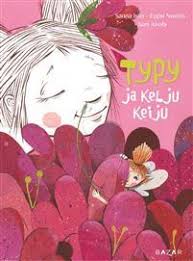 Delporte:		Johannes ja Pirkale –sarjakuvatEkstedt, Katarina:	Eetu pelaa jääkiekkoa		Erkintalo, Jenni:	Talo kulman takanaEräpuro, Annika:	Myrskykirja ja Karkaava taloIsto, Sanna:		Typy –kirjatJansson, Tove:	Kuinkas sitten kävikään?, Kuka lohduttaisi Nyytiä? ja Seikkailu merenpohjassa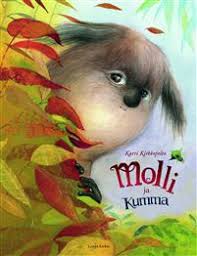 Kallioniemi, Tuula:	Neljä muskelisoturiaKirkkopelto, Katri:	Kaikki kuvakirjat	Kontio,Tomi:	Koira nimeltään kissa ja Lehmä, jonka kyljessä oli luukkuMaijala, Marika:	Sylvi Keppos -kuvakirjatMajaluoma, Markus:	Isä –sarja ja Sairaan siisti kipsiMander, Sanna:	Avain hukassa ja PrinsessakirjaNeel, Julien:		Mimu- sarjikset		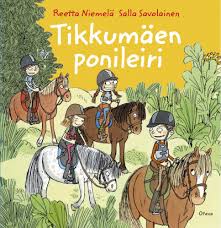 Niemelä, Reetta:	Tikkumäki –kuvakirjatParvela, Timo:		Taro –kirjatPilkey, Dav:		Koiramies –kirjat		Pitkänen, Pasi:		Kadonneiden eläinten saariPortin, Anja:		Ava ja oikukas trumpettiTapola, Katri:		Satu, joka oli totta ja Unilintu ja Uljas Sankari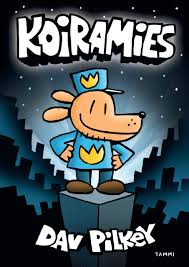 Walton, Jessica:	Olen ystäväsi ainaVenho,  Johanna:	Kaksi päätä ja kahdeksan jalkaaWill:		Tim ja Tom –sarjakuvatVirtanen, Leena:	Pikku Xing –kuvakirjatKertomukset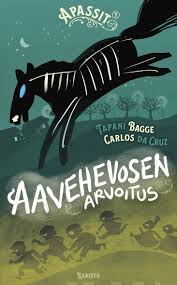 Alaharja, Riikka:	Ebba –sarjaBagge, Tapani:	Apassit –sarja			Barrows, Annie:	Isa+Bea –sarjaBlyton, Enid:		Arvoitus-, Viisikko- ja Salaisuus –sarjatClary, Julian:		Me Ponnekkaat –sarjaColfer, Eoin:	Legenda Pottu-Mäkisestä, Legenda kapteeni Korpin hampaista ja Legenda maailman tuhmimmasta pojasta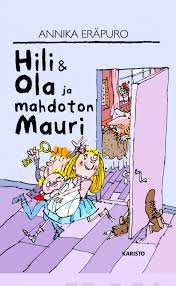 Dahl, Roald:	kaikki lasten- ja nuortenromaanitDougherty, John:	Hajupommi & Ketsuppinaama –kirjat	Eräpuro, Annika:	Hili & Ola –kirjatGahrton, Måns:	Meidän oma futisjengi- ja Hotelli Kultainen mysteeri –sarjatGravel, Elise:	Olga ja haiseva olio ulkoavaruudestaHakalahti, Niina:	Tuukka-Omar –kirjatHallberg, Lin:	Sinttu- ja Eppu –kirjat		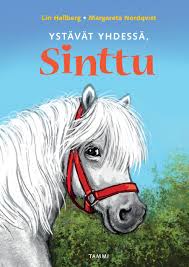 Heinänen, Saku:	Zaida –sarjaHenna Helmi:	IceLove –sarjaHulkko, Johanna:	Geoetsivät –sarjaJalo, Merja ja Marvi:	Jesse – sarja ja kaikki heppakirjatJansson, Anna:	Emil Wern –sarjaKaarniranta, Sari:	Supertavis ja Supertavis ja vuokraihmisetKallioniemi, Tuula:	Villi viikko, Valopäiden veljeskunta, Pöllitty pallo sekä Reuhurinne- ja Konsta –sarjat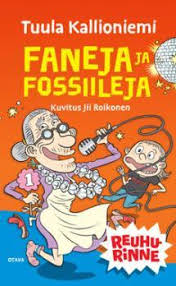 Kanto, Anneli:	Futistyttö –sarja			Kirjava kukko –sarja, jossa eri tekijöitäKlingenberg, Malin:	Patrik ja superseniorit -sarjaKolu, Siri:	Me Rosvolat- ja Taika Taksinen –sarjatKoskinen, Juha-Pekka:	Benjamin Hawk –kirjatKrekelä, Katja:	Hurjalinna ja SäihkyKujanpää, Mari:	Minä ja Muro ja Emman salainen toiveKunnas, Noora:	Kaheli sakki –kirjat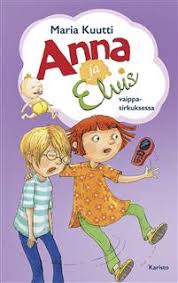 Kuutti, Maria:	Anna ja Elvis –kirjat		Lehtinen, Tuija:	Sirkuskoira Ricosta kertovat kirjatLindgren, Astrid:	Ronja Ryövärintytär ja Mio, poikani MioLipasti, Roope:	Ystäväni Pasilli, Terveisin Robinson Saarinen ja Vilhelmiina –kirjat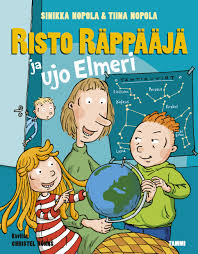 Ljunggren, Markus:	Futaajat –sarjaMartin, Paul:	Kauhukartano –kirjatMazetti, Katrina:	Seikkailijaserkut –sarjaMäkipää, Jari:	Etsiväkerho Hurrikaani- ja Masi Tulppa –sarjaNopola, Sinikka ja Tiina:	Heinähatut ja Vilttitossut ja Risto RäppääjätNoronen, Paula:	Supermarsu -kirjat	Onkeli, Kreetta:	Poika, joka menetti muistinsa, Kesä autokorjaamon yläkerrassa, Ahmattien yöPalviainen, Jukka-Pekka:	Rokki-rehtori ja Rämäpäät, Rämäpäät leirikoulussa ja Rämäpäät ja vankikarkuriPantermüller, Alice:	Lotta Levoton –kirjat		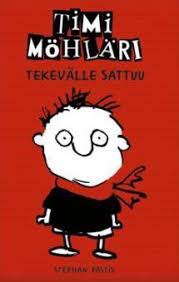 Parvela, Timo:	Ella ja kaverit –sarja sekä Pate-kirjatPastis, Stephen:	Timi Möhläri –sarjaPeirce, Lincoln:	Iso Nipa –kirjatPennypacker, Sara:	Klementiina –sarjaRapley, Belinda:	Ponietsivät –sarjaReeve, Philip:	Oliver ja Meriperuukit sekä Shen ja mopsitRiddell, Chris:	Ada Gootti –sarjaSalmi, Veera:	Mauri –kirjat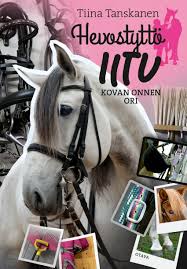 Sandelin, Annika:	Yokon yökirja –sarjaSavisaari, Aira:	Ponku ja Peetu –kirjat		Seppälä, Anne:	Koirakaverit –sarja (Topit)Somersalo, Aili:	Mestaritontun seikkailutSteen, Hanna van der:	Senttu –sarjaTanskanen, Tiina:	Hevostyttö Iitu –sarjaTanttu, Ville:	Tiikerisydän : pelon sisällä asuu rohkeusTeräs, Mila:	Noitapeili ja Kadonnut kaupunki	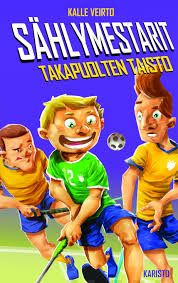 Tolonen, Tuutikki:	Mörkövahti ja MörköreittiWallden, Netta:	Rubenin tutkimuksia –sarjaVeirto, Kalle:	Sählymestarit- ja Henkka & Kivimutka –sarjatWidmark, Martin:	Lasse-Maijat ja Kauhuagentti Nelli Rapp –sarjaRunotHuovi, Hannele:	Ihme juttu! : runoja isoista ja pienistä ihmeistä	Itkonen, Jukka:	Aprillipäivä, Astronautin rusinapulla, Käpälämäki, Laulavat lenkkitossut  : urheilullisia liikuntarunoja, Sanamaa ja Tiira tiiraa tiiraa : runoja linnuistaJansson, Tove:	Taikavuosi : runo jokaiselle kuukaudelleKorolainen, Tuula:	Aaveaakkoset eli haamuhetki kullan kallis, Kuono kohti tähteä ja Kissa kissa kissa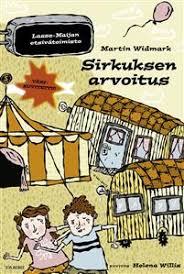 Kunnas, Kirsi:	Tiitiäisen satupuu, Tiitiäisen kissa- ja koiraystävät, Tiitiäisen tuluskukkaroLaulajainen, Leena:	Satulintu lentää ja Sinisen delfiinin laulutLehtonen, Lauri:	Ankin Manki ja muita motskarilorujaMarttinen, Tittamari:	Elsan ja Eetun temppulinna, Tuuliviiri-Siirin tuttavapiiri, Pastapolkka ja mangotangoMörö, Mari:	Helokki ja hiirenvirna : kukkaretki pihamaalleNiemelä, Reetta:	Sinisen kärpäsen sirkus ja muita runoja naapurinötököistäNuotio, Eppu:	Hyttysenkesyttäjä ja muita haaveammatteja sekä Papupiilokas : ötökkäriimejäOllikainen, Aki:	Merirosvo Morgan ja matruusi HulkkonenParkkinen, Jukka:	Sananjalkoja metsäpolulla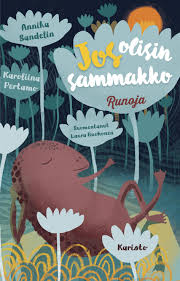 Peura, Maria:	Mimmi Moun ilotaikaPuhakka, Ismo:	Hei, hommiin! : nukuttekos pommiin? Ravantti, Leena:	Ketunhäntä kainalossa			Ruohonen, Laura:	Allakka pullakka ja YökyöpelitRuotanen, Atu:	HajanhujallaSandelin, Annika:	Jos olisin sammakkoWahlbeg, Auli:	Mantelimaasta SuomeenVento-Makkonen, Sari:	Puhvelilettu